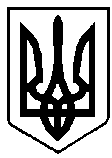 	                                                 УКРАЇНА                          Проект І.БарабухВАРАСЬКА МІСЬКА РАДА           РІВНЕНСЬКОЇ ОБЛАСТІ            ВИКОНАВЧИЙ КОМІТЕТ Р І Ш Е Н Н Я25 лютого 2019 року			                                                         №47З метою налагодження системної роботи по залученню інвестицій в економіку територіальних громад Вараської міської ради, координації дій структурних підрозділів виконавчого комітету Вараської міської ради, підприємств, установ, організацій, задіяних у залученні інвестицій,  керуючись пп.3 п.б ст.28 та п.6 ст.59 Закону України «Про місцеве самоврядування в Україні», виконавчий комітет Вараської міської радиВИРІШИВ:Затвердити Положення про робочу групу з питань залучення інвестицій в економіку територіальних громад Вараської міської ради, згідно з додатком 1.2. Затвердити  склад  робочої  групи  з  питань  залучення  інвестицій  в економіку  територіальних  громад  Вараської  міської ради, згідно з додатком 2.3.  Контроль за виконанням цього рішення покласти на міського голову.Міський голова                                                                              С.Анощенко          Додаток 1				 до   рішення виконавчого комітету 					25 лютого 2019 року  №47ПОЛОЖЕННЯпро робочу групу з питань залучення інвестицій в економіку територіальних громад Вараської міської радиЗагальні положенняРобоча група з питань залучення інвестицій в економіку територіальних громад Вараської міської ради (далі – робоча група) – це постійно діючий консультативно-дорадчий орган з питань сприяння залученню інвестицій в економіку територіальних громад Вараської міської ради, налагодження ефективної співпраці органів місцевого самоврядування у створенні сприятливих умов для діяльності інвесторів, які реалізують інвестиційні, інноваційні та інфраструктурні проекти в межах територіальних громад Вараської міської ради, а також вирішення проблем, що виникають під час їх реалізації.У своїй діяльності робоча група керується Конституцією і законами України, актами Президента України та Кабінету Міністрів України, рішеннями Вараської міської ради та її виконавчого комітету, розпорядженнями міського голови, цим Положенням та іншими нормативно-правовими актами.Основні завдання робочої групиОсновними завданнями робочої групи є внесення пропозицій щодо:-    створення сприятливих умов для діяльності іноземних та вітчизняних інвесторів, розв'язання проблем, що стримують процес інвестування;- налагодження ефективної взаємодії територіальних підрозділів центральних органів виконавчої влади, місцевих органів виконавчої влади, органів місцевого самоврядування щодо забезпечення оперативного розгляду питань, пов’язаних з реалізацією інвестиційних проектів в межах територіальних громад Вараської міської ради;-     запобігання виникненню спорів між інвесторами та місцевими органами виконавчої влади й органами місцевого самоврядування, визначення шляхів позасудового їх врегулювання;-     проведення моніторингу та вивчення можливих перспектив інвестиційної діяльності;-      проектів змін до програми розвитку інвестиційної діяльності області, інвестиційного розділу Стратегії та програми економічного та соціального розвитку територіальних громад Вараської міської ради, а також проектів інших управлінських рішень з питань інвестиційної діяльності;-     вдосконалення нормативно-правового регулювання інвестиційної діяльності, спрощення та прискорення дозвільно-погоджувальних процедур, впровадження сучасних форм підтримки інвестиційної діяльності;-     координації діяльності з формування привабливого інвестиційного іміджу громади та поліпшення умов діяльності інвесторів.Права робочої групиРобоча група відповідно до покладених на неї завдань має право:-      одержувати в установленому порядку від місцевих органів виконавчої влади та органів місцевого самоврядування, підприємств, установ і організацій інформацію, необхідну для виконання покладених на неї завдань;-      залучати у встановленому порядку до роботи спеціалістів місцевих органів виконавчої влади, органів місцевого самоврядування, територіальних органів міністерств та інших центральних органів виконавчої влади, підприємств, установ, організацій (за згодою їх керівників), незалежних експертів, зовнішніх консультантів, фахівців-практиків;Робоча група під час виконання покладених на неї завдань у встановленому чинним законодавством порядку взаємодіє з місцевими органами виконавчої влади, підприємствами, установами, організаціями незалежно від форми власності та підпорядкування, громадянами.Структура та організація роботи робочої групиКількісний, персональний склад робочої групи та Положення про неї затверджується рішенням виконавчого комітету Вараської міської ради.Голова, заступник голови, секретар та члени робочої групи діють на громадських засадах.Керівництво роботою робочої групи здійснює її голова.В разі відсутності голови робочої групи його обов’язки виконує заступник голови робочої групи.Формою роботи робочої групи є засідання, які проводяться за рішенням голови робочої групи.Засідання робочої групи є правомочним, якщо на ньому присутні не менше половини її складу.Прийняте на засіданні робочої групи рішення оформлюється протоколом, який веде секретар робочої групи та підписує голова робочої групи, а у разі його відсутності – заступник голови робочої групи.Рішення робочої групи носять рекомендаційний характер та приймаються відкритим голосуванням простою більшістю голосів її членів, присутніх на засіданні. У разі рівного розподілу голосів голос головуючого на засіданні є вирішальним.Порядок роботиПідставою для внесення питання на розгляд робочої групи є ініціативи членів робочої групи, а також надходження від суб'єктів інвестиційної діяльності, інших зацікавлених юридичних та фізичних осіб інвестиційних ідей, пропозицій, проектів.Секретар робочої групи у разі потреби має право запитувати у заявника додаткову інформацію, необхідну для підготовки матеріалів на засідання робочої групи за погодженням із головою чи заступником голови робочої групи.Голова робочої групи несе персональну відповідальність за виконання покладених на робочу групу завдань.Керуючий справами                                                                           Б.Бірук          Додаток 2				 до   рішення виконавчого комітету 					25 лютого  2019 року  №47СКЛАДробочої групи з питань залучення інвестицій в економіку територіальних громад Вараської міської радиКеруючий справами                                                                        Б.Бірук Про створення робочої групи з питань залучення інвестицій в економіку територіальних громад Вараської міської радиАнощенко СергійІвановичміський голова, голова робочої групиЗубрецька НінаОлексіївна заступник міського голови з питань діяльності виконавчих органів ради, заступник голови робочої групиСеменова ТетянаВолодимирівнаголовний спеціаліст відділу економіки виконавчого комітету, секретар робочої групиЧлени робочої групи:Члени робочої групи:Барабух ІринаРостиславівнаначальник відділу економіки виконавчого комітетуБедик СергійМихайловичначальник управління містобудування, архітектури та капітального будівництва виконавчого комітетуЖурба ОлександрОлександровичфізична особа-підприємець (за згодою)Келлер Віктор Георгійовичдиректор КП «Бюро технічної інвентаризації» м.ВарашКорень ОленаМиколаївнаначальник управління освіти виконавчого комітету Мушик Сергій Васильовичдиректор КП «Управляюча компанія «Житлокомунсервіс» Вараської міської радиРешетицький Станіслав Августович директор КП «Міські електричні мережі»Савченко ІринаІванівнаначальник відділу майна комунальної власності міста виконавчого комітетуСергійчук Юрій Васильовичдиректор КП «Благоустрій» Вараської міської радиСтояновський Олександр Йосиповичначальник відділу культури та туризму Ткачук ЮрійАнатолійовичголова Кузнецовської міської гільдії бізнесу (за згодою)Устич ОлегАнатолійовичт.в.о. директора Кузнецовського міського комунального підприємстваХондока РоманВолодимирович-  в. о. старости села Заболоття